Temat dnia: Królewskie strojeData: 09.02.2021Zabawa Zaczarowane pudełko.Pudełko, przedmioty (berło, jabłko, korale, pierścień).W pudełku znajdują się różne przedmioty. Dziecko zamyka oczy, wyciąga z pudełka jedną rzecz i odgaduje, co to jest.Zabawa Czy znasz swoje ciało?R. wymienia części ciała, a dzieci pokazują je u siebie.Zabawa ruchowa z wykorzystaniem rymowanki Smok.Dzieci (za R.) wykonują ruchy, o których jest mowa w rymowance.Dzieci za R.:Idzie smok do przodu,			 idą, stawiają duże kroki,idzie smok do tyłu.			 idą do tyłu, stawiając duże kroki,Rozgląda się w koło			 rozglądają się,i ryczy wesoło. 			ryczą głośno, uśmiechając się.Zabawa Co robi moja ręka?R. wykonuje rękami ruchy naśladujące pewne czynności (jedzenie, mycie się, czesanie, rysowanie, zawiązywanie butów itp.). Zadaniem dziecka jest odgadnąć, jaką czynność wykonuje R.Pokolorowanie obrazku króla lub obrazku królowej.Ozdobienie wybranej korony wg pomysłu dziecka.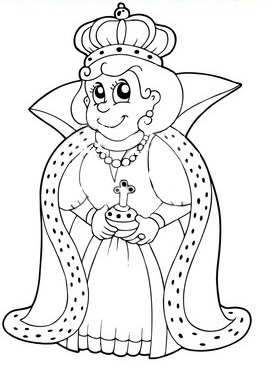 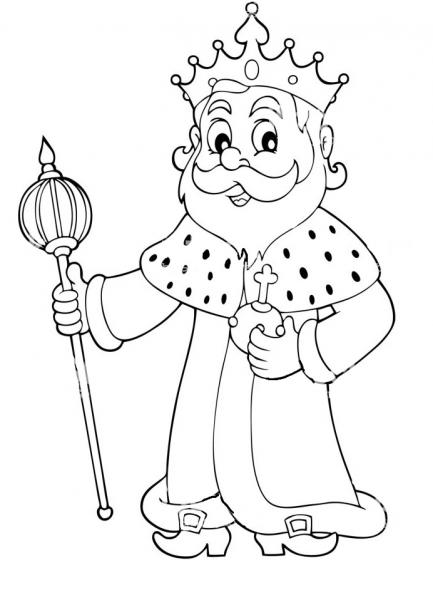 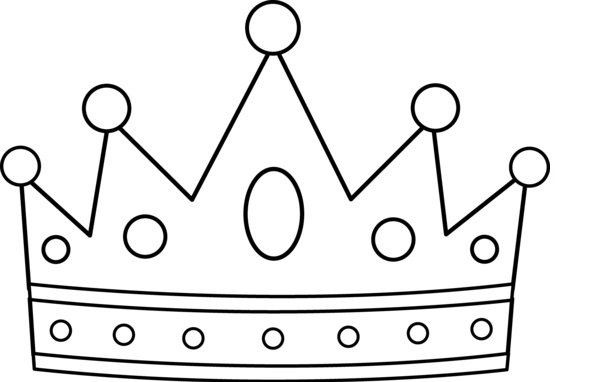 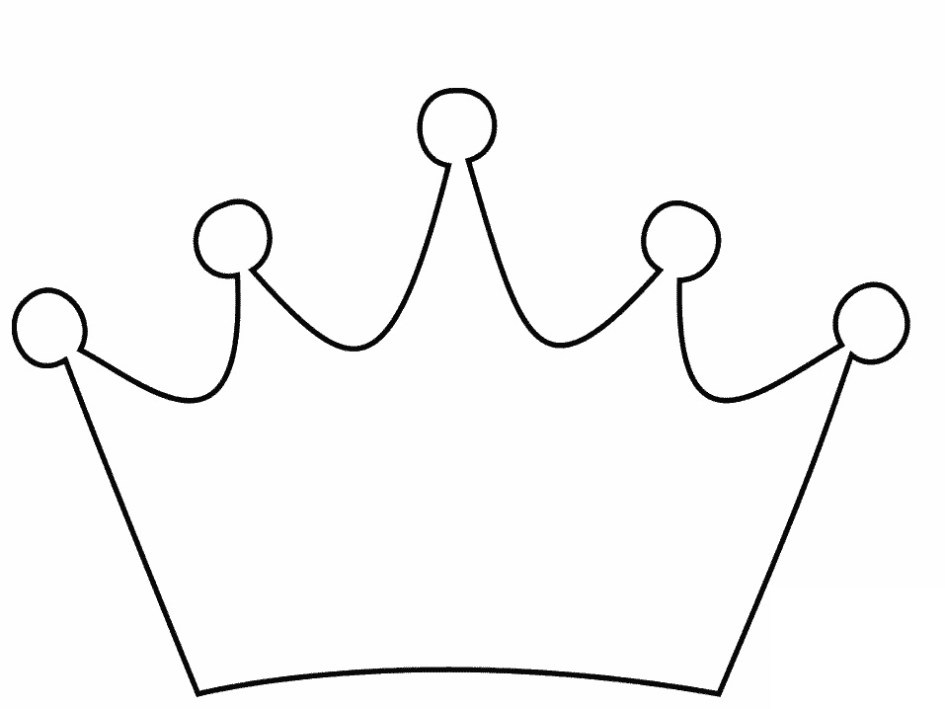 